от 28.08.2019  № 266-пО назначении и проведении публичных слушаний по проекту решения о предоставлении разрешения на условно разрешенный вид использования земельного участкаВ соответствии со статьями 5.1, 39 Градостроительного кодекса Российской Федерации, Положением о порядке организации и проведения общественных обсуждений и публичных слушаний в городском округе город-герой Волгоград, принятым решением Волгоградской городской Думы 
от 21 февраля 2007 г. № 41/1011 «О принятии Положения о порядке организации и проведения общественных обсуждений и публичных слушаний в городском округе город-герой Волгоград», постановлением администрации Волгограда от 24 июля 2018 г. № 969 «Об утверждении административного регламента предоставления муниципальной услуги «Предоставление разрешения на условно разрешенный вид использования земельного участка или объекта капитального строительства», на основании заявления Марара Александра Сергеевича, Калинина Дмитрия Валентиновича б/д б/н, руководствуясь постановлением главы Волгограда от 16 октября 2018 г. № 20-п 
«О распределении обязанностей в администрации Волгограда», статьями 16, 36 Устава города-героя Волгограда,ПОСТАНОВЛЯЮ:1. Назначить 25 сентября 2019 г. в 18.00 час. собрание участников публичных слушаний по проекту решения о предоставлении Марару Александру Сергеевичу, Калинину Дмитрию Валентиновичу разрешения на условно разрешенный вид использования земельного участка с кадастровым № 34:03:180001:7114 по ул. Волгоградской, 176в в Советском районе Волгограда для размещения объекта придорожного сервиса – мойки автомобилей (далее – проект решения).2. Провести собрание участников публичных слушаний по проекту решения в зале муниципального бюджетного учреждения культуры «Комплекс культуры и отдыха Советского района Волгограда», расположенного по адресу: 400011, Волгоград, ул. Даугавская, 1.3. Возложить обеспечение организации и проведения публичных слушаний по проекту решения на администрацию Советского района Волгограда. 4. Назначить председательствующим на публичных слушаниях 
по проекту решения Дмитриенко Максима Николаевича – заместителя главы администрации Советского района Волгограда, секретарем публичных слушаний по проекту решения Слепокурову Светлану Борисовну – главного специалиста отдела градостроительства и землепользования администрации Советского района Волгограда.5. Департаменту по градостроительству и архитектуре администрации Волгограда обеспечить опубликование в газете «Городские вести. Царицын – Сталинград – Волгоград» и размещение на официальном сайте администрации Волгограда в информационно-телекоммуникационной сети Интернет настоящего постановления, сообщения, содержащего информацию о проекте решения, порядке и сроке проведения публичных слушаний по проекту решения, дате, времени, месте открытия и проведения экспозиции проекта решения, дате, времени и месте проведения собрания участников публичных слушаний по проекту решения, месте и сроке представления предложений и замечаний по проекту решения, заключения о результатах публичных слушаний по проекту решения.6. Администрации Советского района Волгограда обеспечить:6.1. Оповещение граждан, постоянно проживающих в пределах территориальной зоны, установленной Правилами землепользования и застройки городского округа город-герой Волгоград, утвержденными решением Волгоградской городской Думы от 21 декабря 2018 г. № 5/115 «Об утверждении Правил землепользования и застройки городского округа город-герой Волгоград», в границах которой расположен земельный участок или объект капитального строительства, в отношении которого подготовлен проект решения, правообладателей находящихся в границах этой территориальной зоны земельных участков и (или) расположенных на них объектов капитального строительства, граждан, постоянно проживающих в границах земельных участков, прилегающих к земельному участку, в отношении которого подготовлен проект решения, правообладателей таких земельных участков или расположенных на них объектов капитального строительства, правообладателей помещений, являющихся частью объекта капитального строительства, в отношении которого подготовлен проект решения, о проекте решения, порядке и сроке проведения публичных слушаний по проекту решения, дате, времени, месте открытия и проведения экспозиции проекта решения, дате, времени и месте проведения собрания участников публичных слушаний по проекту решения, месте и сроке представления предложений и замечаний по проекту решения, о наименовании и месте нахождения органа, принимающего предложения и замечания по проекту решения.6.2. Открытие и проведение экспозиции проекта решения 
с 11 по 24 сентября 2019 г. с 10.00 час. до 12.00 час. в рабочие дни по адресу: 400011, Волгоград, пр-кт Университетский, 45.7. Участникам публичных слушаний по проекту решения до 24 сентября 2019 г. направлять предложения и замечания по проекту решения в комиссию 
по подготовке проекта правил землепользования и застройки городского округа город-герой Волгоград, созданную постановлением главы Волгограда 
от 12 февраля 2008 г. № 228 «О создании комиссии по подготовке проекта правил землепользования и застройки городского округа город-герой Волгоград», по адресу: 400066, Волгоград, пр-кт им. В.И.Ленина, 15 (4-й этаж, кабинет 427) и  администрацию Советского района Волгограда по адресу: 400011, Волгоград, пр-кт Университетский, 45.8. Контроль за исполнением настоящего постановления оставляю за собой.Заместитель главы Волгограда					                                               В.П.Сидоренко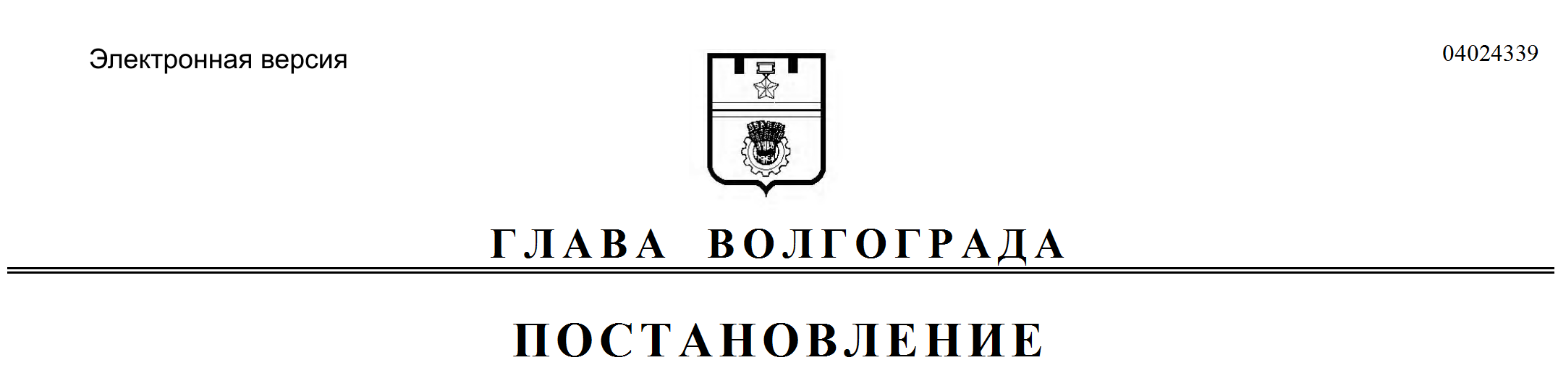 